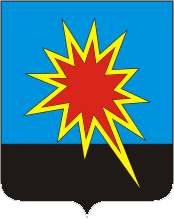 КЕМЕРОВСКАЯ ОБЛАСТЬКАЛТАНСКИЙ ГОРОДСКОЙ ОКРУГАДМИНИСТРАЦИЯ КАЛТАНСКОГО ГОРОДСКОГО ОКРУГАПОСТАНОВЛЕНИЕОт  17.05.2019 г.  № 141 -пО внесении изменений в постановление администрации Калтанского городского округа от 05.08.2016 №187-п «Об утверждении Порядка формирования и финансового обеспечения выполнения муниципального задания на оказание муниципальных услуг (выполнение работ)» В целях приведения в соответствие с действующем законодательством,  внести в постановление администрации Калтанского городского округа от 05.08.2016 №187-п «Об утверждении Порядка формирования и финансового обеспечения выполнения муниципального задания на оказание муниципальных услуг (выполнение работ)» следующие изменения:Приложение № 2 изложить в новой редакции, согласно Приложению № 1 к настоящему постановлению.Приложение № 3 изложить в новой редакции, согласно Приложению № 2 к настоящему постановлению.Утвердить типовую форму Соглашения о предоставлении субсидии из бюджета Калтанского городского округа, согласно Приложению № 3 к настоящему постановлению.Начальнику отдела организационной и кадровой работы администрации Калтанского городского округа (Верещагина Т. А.) обеспечить размещение настоящего постановления на официальном сайте администрации Калтанского городского округа.Директору МАУ «Пресс-центр г. Калтан» (Беспальчук В. Н.) опубликовать настоящее постановление в газете «Калтанский вестник».Настоящее постановление вступает в силу с момента официального опубликования.Контроль за исполнением постановления возложить на заместителя главы Калтанского городского округа по экономике (А. И. Горшкова).Глава Калтанскогогородского округа                                                                 И.Ф. Голдинов «ФОРМА МУНИЦИПАЛЬНОГО ЗАДАНИЯ»      УТВЕРЖДАЮ Руководитель__________________________________________    ________ _______ ___________________(должность) (подпись) (расшифровка подписи)"__" _________________ 20__ г.на 20__ год и на плановый период 20__ и 20__ годовЧасть 1. Сведения об оказываемых муниципальных услугах <2>Раздел ________3.2. Показатели, характеризующие объем муниципальной услуги:4.  Нормативные  правовые  акты, устанавливающие размер платы (цену, тариф) либо порядок ее (его) установления:5. Порядок оказания муниципальной услуги5.1.    Нормативные    правовые   акты,   регулирующие   порядок   оказания муниципальной услуги_________________________________________________________________________________________________________________________(наименование, номер и дата нормативного правового акта)5.2.  Порядок  информирования  потенциальных  потребителей  муниципальной услуги:Часть 2. Сведения о выполняемых работах <4>Раздел _____3.2. Показатели, характеризующие объем работы:Часть 3. Прочие сведения о муниципальном задании <6>1. Основания для досрочного прекращения выполнения муниципального задания________________________________________________________________________________________2.  Иная  информация,  необходимая для выполнения (контроля за выполнением) муниципального задания ____________________________________________________________________________________________________________________________________________________________________________________3. Порядок контроля за выполнением муниципального задания4. Требования к отчетности о выполнении муниципального задания 4.1.  Периодичность  представления  отчетов  о  выполнении муниципального задания ________________________________________________________________________________________________________________4.2. Сроки представления отчетов о выполнении муниципального задания ________________________________________________________________________________________________________________________________________________________4.3. Иные требования к отчетности о выполнении муниципального задания _______________________________________________________________________________________________________________________________________________________5. Иные показатели, связанные с выполнением муниципального задания, <7> _______________________________________________________________________________________________________________________________________________________Часть 4. Прочие сведения о муниципальном задании <6>Финансовое обеспечение выполнения муниципального заданияПоказатели объема на выполнения муниципального задания, тыс. рублей2. Основания для досрочного прекращения выполнения муниципального задания________________________________________________________________________________________3.  Иная  информация,  необходимая для выполнения (контроля за выполнением) муниципального задания ___________________________________________________________________4. Порядок контроля за выполнением муниципального задания5 Требования к отчетности о выполнении муниципального задания 5.1.  Периодичность  представления  отчетов  о  выполнении муниципального задания _____________________________________________________________________________________________________________________________________________________________________5.2. Сроки представления отчетов о выполнении муниципального задания ____________________________________________________5.3. Иные требования к отчетности о выполнении муниципального задания _____________________________________________________________________________________________________________________________________________________________________6. Иные показатели, связанные с выполнением муниципального задания, <7> ___________________________________________________<1> Номер муниципального задания присваивается в информационной системе Министерства финансов Российской Федерации.<2> Формируется при установлении муниципального задания на оказание муниципальной услуги (услуг) и работы (работ) и содержит требования к оказанию муниципальной услуги (услуг) раздельно по каждой из муниципальных услуг с указанием порядкового номера раздела.<3> Заполняется при установлении показателей, характеризующих качество муниципальной услуги, в ведомственном перечне муниципальных услуг и работ.<4> Формируется при установлении муниципального задания на оказание муниципальной услуги (услуг) и работы (работ) и содержит требования к выполнению работы (работ) раздельно по каждой из работ с указанием порядкового номера раздела.<5> Заполняется при установлении показателей, характеризующих качество работы, в ведомственном перечне муниципальных услуг и работ.<6> Заполняется в целом по муниципальному заданию. Финансовое обеспечение муниципального задания заполняется исходя из базового норматива затрат настоящего порядка (пункты 25-26).<7> В числе иных показателей может быть указано допустимое (возможное) отклонение от выполнения муниципального задания, в пределах которого оно считается выполненным, при принятии органом, осуществляющим функции и полномочия учредителя бюджетных или автономных учреждений, главным распорядителем средств, в ведении которого находятся  казенные учреждения, решения об установлении общего допустимого (возможного) отклонения от выполнения муниципального задания, в пределах которого оно считается выполненным (в процентах). В этом случае допустимые (возможные) отклонения, предусмотренные в подпунктах 3.1 и 3.2 настоящего муниципального задания, не заполняются.Приложение № 3к постановлению администрацииКалтанского городского округаОт ___.___.2019г. №___-п«ФОРМА ОТЧЕТА О ВЫПОЛНЕНИИ МУНИЦИПАЛЬНОГО  ЗАДАНИЯ»ОТЧЕТ О ВЫПОЛНЕНИИна 20__ год и на плановый период 20__ и 20__ годовот "__" ____________ 20__ г.Часть 1. Сведения об оказываемых муниципальных услугах <2>Раздел ________3.2.  Сведения  о фактическом достижении показателей, характеризующих объем муниципальной услуги:Часть 2. Сведения о выполняемых работах <3>Раздел _____3.2.  Сведения  о фактическом достижении показателей, характеризующих объем работы:Часть 3. Прочие сведения о муниципальном задании <4>Финансовое обеспечение выполнения муниципального заданияПоказатели объема на выполнения муниципального задания, тыс. рублейРуководитель (уполномоченное лицо) __________________________ ____________________ ____________________________                                                                                    (должность)                         (подпись)                       (расшифровка подписи)"__"__________20__г.--------------------------------<1> Номер муниципального задания присваивается в информационной системе Министерства финансов Российской Федерации.<2> Формируется при установлении муниципального задания на оказание муниципальной услуги (услуг) и работы (работ) и содержит требования к оказанию муниципальной услуги (услуг) раздельно по каждой из муниципальных услуг с указанием порядкового номера раздела.<3> Формируется при установлении муниципального задания на оказание муниципальной услуги (услуг) и работы (работ) и содержит требования к выполнению работы (работ) раздельно по каждой из работ с указанием порядкового номера раздела.<4> Заполняется в целом по муниципальному заданию. Финансовое обеспечение муниципального задания заполняется исходя из базового норматива затрат настоящего порядка (пункты 25-26).Типовая форма соглашенияо предоставлении субсидии из бюджета Калтанского городского округамуниципальному бюджетному или автономному учреждениюна финансовое обеспечение выполнения муниципальногозадания на оказание муниципальных услуг(выполнение работ) на ____ годг. Калтан                                                                    "__" ________________ 20__ г.                 Администрация Калтанского городского округа (далее - Учредитель), в лице главы Калтанского городского округа ______________________________, действующего на основании Устава, с одной стороны, и ___________________ ______________________________________________________________________________________________________________________(далее - Учреждение) в лице директора ___________________________________________________, действующего на основании ___________________, с другой стороны, совместно в дальнейшем именуемые «Стороны», Соглашение о нижеследующем:I. Предмет Соглашения1.1. Предметом настоящего Соглашения является предоставление Учреждению из бюджета Калтанского городского округа в 20__ году/20__ - 20__ годах субсидии на финансовое обеспечение выполнения муниципального задания на оказание муниципальных  услуг (выполнение работ). II. Порядок, условия предоставления Субсидии и финансовое обеспечение выполнения муниципального задания2.1. Субсидия предоставляется Учреждению на оказание муниципальных услуг (выполнение работ), установленных в муниципальном задании.2.2. Субсидия предоставляется в пределах лимитов бюджетных обязательств, доведенных Учредителю как получателю средств бюджета Калтанского городского округа по кодам классификации расходов бюджетов Российской Федерации (далее - коды БК), в следующем размере <1>:--------------------------------<1> Если Субсидия предоставляется по нескольким кодам БК, то указываются последовательно год предоставления Субсидии, соответствующие коды БК, а также суммы Субсидии, предоставляемые по таким кодам БК.  в 20__ году ________ (__________________) рублей - по коду БК __________;                                                (сумма прописью)                                                            (код БК)    в 20__ году ________ (__________________) рублей - по коду БК __________;                                                             (сумма прописью)                                                           (код БК)    в 20__ году ________ (__________________) рублей - по коду БК __________.                       (сумма прописью)                                                               (код БК)2.3. Размер Субсидии рассчитывается в соответствии с показателями муниципального задания, на основании нормативных затрат на оказание муниципальных услуг с применением базовых нормативов затрат и корректирующих коэффициентов к базовым нормативам затрат и нормативных затрат на выполнение работ.III. Порядок перечисления Субсидии3.1. Перечисление Субсидии осуществляется:3.1.1. на лицевой счет, открытый Учреждению в _____________________________________________________________________________________;(наименование Финансового управления) 3.1.2. на счет, открытый Учреждению в _____________________________________________________________________________________________.(наименование кредитной организации)IV. Взаимодействие Сторон4.1. Главный распорядитель обязуется:4.1.1. обеспечить предоставление Субсидии в соответствии с разделом II настоящего Соглашения;4.1.2. размещать на официальном сайте Учредителя в информационно-телекоммуникационной сети "Интернет" информацию о нормативных затратах, на основании которых рассчитан размер Субсидии, указанный в пункте 2.2 настоящего Соглашения, не позднее 5 рабочих дней после утверждения нормативных затрат (внесения в них изменений);4.1.3. обеспечивать перечисление Субсидии на соответствующий счет, указанный в разделе III настоящего Соглашения;4.1.4. осуществлять контроль за выполнением Учреждением муниципального задания в порядке, предусмотренном муниципальным заданием, и настоящим Соглашением;4.1.5. рассматривать предложения Учреждения, связанные с исполнением настоящего Соглашения, в том числе по изменению размера Субсидии, и направлять Учреждению решения по результатам их рассмотрения не позднее 5 рабочих дней после получения предложений;4.1.6. вносить изменения в показатели, характеризующие объем муниципальных услуг (работ), установленные в муниципальном задании, на основании данных отчета об исполнении муниципального задания в текущем финансовом году, представленного Учреждением;4.1.7. направлять Учреждению расчет средств Субсидии, подлежащих возврату в бюджет Калтанского городского округа на 1 января 20__ г. <3>;4.1.8. принимать меры, обеспечивающие перечисление Учреждением Учредителю в бюджет Калтанского городского округа средств Субсидии, подлежащих возврату в бюджет Калтанского городского округа на 1 января 20__ г.;4.2. Учредитель вправе:4.2.1. запрашивать у Учреждения информацию и документы, необходимые для осуществления контроля за выполнением Учреждением муниципального задания;4.2.2. принимать решение об изменении размера Субсидии:4.2.2.1. при соответствующем изменении показателей, характеризующих объем муниципальных услуг (работ), установленных в муниципальном задании, в случае:4.2.2.1.1. уменьшения Учредителю ранее утвержденных лимитов бюджетных обязательств, указанных в пункте 2.2 настоящего Соглашения;4.2.2.1.2. увеличения (при наличии у Учредителя лимитов бюджетных обязательств, указанных в пункте 2.2 настоящего Соглашения) или уменьшения потребности в оказании муниципальных услуг (выполнении работ);4.2.2.1.3. принятия решения по результатам рассмотрения предложений Учреждения, направленных в соответствии с пунктом 4.4.2 настоящего Соглашения;4.2.2.2. без соответствующего изменения показателей, характеризующих объем муниципальных услуг (работ), установленных в муниципальном задании, в связи с внесением изменений в нормативные затраты в течение срока выполнения муниципального задания (при необходимости) в случаях, предусмотренных нормативными правовыми актами Российской Федерации (включая внесение изменений в указанные нормативные правовые акты), приводящих к изменению объема финансового обеспечения выполнения муниципального задания, включая внесение изменений в законодательство Российской Федерации о налогах и сборах, в том числе в случае отмены ранее установленных налоговых льгот;4.3. Учреждение обязуется:4.3.1. предоставлять в течение 5 дней по запросу Учредителя информацию и документы, необходимые для осуществления контроля, предусмотренного пунктом 4.1.4 настоящего Соглашения;4.3.2. осуществлять в срок до "___" ____________ 20__ г. возврат средств Субсидии, подлежащих возврату в бюджет Калтанского городского округа на 1 января 20__ г., в размере, указанном в расчете, представленном Учредителем в соответствии с пунктом 4.1.7 настоящего Соглашения;        4.3.3.  направлять  средства  Субсидии на выплаты, установленные планомфинансово-хозяйственной    деятельности    Учреждения    (далее    -   планфинансово-хозяйственной  деятельности),  сформированным  и  утвержденным  в порядке, определенном ______________________________________________;                                  (реквизиты нормативного правового акта)4.3.4. представлять Учредителю в соответствии с Положением отчет о выполнении муниципального задания в срок до "___" ________ 20__ г.;4.4. Учреждение вправе:4.4.1. направлять не использованный в 20__ г. остаток Субсидии на осуществление в 20__ г. расходов в соответствии с планом финансово-хозяйственной деятельности для достижения целей, предусмотренных уставом Учреждения, за исключением средств Субсидии, подлежащих возврату в бюджет Калтанского городского округа в соответствии с пунктом 4.3.2 настоящего Соглашения;4.4.2. направлять Учредителю предложения по исполнению настоящего Соглашения, в том числе по изменению размера Субсидии;4.4.3. обращаться к Учредителю в целях получения разъяснений в связи с исполнением настоящего Соглашения;V. Ответственность Сторон5.1. В случае неисполнения или ненадлежащего исполнения своих обязательств по настоящему Соглашению Стороны несут ответственность в соответствии с законодательством Российской Федерации.VI. Заключительные положения6.1. Расторжение Соглашения осуществляется по соглашению сторон, за исключением расторжения в одностороннем порядке, предусмотренного пунктом 6.2. настоящего Соглашения.6.2. Расторжение настоящего Соглашения Учредителем в одностороннем порядке возможно в случаях:6.2.1 прекращения деятельности Учреждения при реорганизации или ликвидации;6.2.2. нарушения Учредителем условий предоставления субсидий, предусмотренных настоящим Соглашением.6.3. При досрочном прекращении выполнения муниципального задания по установленным в нем основаниям неиспользованные остатки Субсидии в размере, соответствующем показателям, характеризующим объем неоказанных муниципальных услуг (невыполненных работ), подлежат перечислению Учреждением в местный бюджет Калтанского городского округа в установленном порядке. 6.4. Споры, возникающие между Сторонами в связи с исполнением настоящего Соглашения, решаются ими, по возможности, путем проведения переговоров с оформлением соответствующих протоколов или иных документов. При недостижении согласия споры между Сторонами решаются в судебном порядке.6.5. Настоящее Соглашение вступает в силу с даты его подписания лицами, но не ранее доведения лимитов бюджетных обязательств, указанных в пункте 2.2 настоящего Соглашения, и действует до полного исполнения Сторонами своих обязательств по настоящему Соглашению.6.6. Изменение настоящего Соглашения, в том числе в соответствии с положениями пункта 4.2.2 настоящего Соглашения, осуществляется по соглашению Сторон и оформляется в виде дополнительного соглашения, являющегося неотъемлемой частью настоящего Соглашения.6.7. настоящее Соглашение составлено в форме бумажного документа в двух экземплярах, по одному экземпляру для каждой из Сторон..VII. Платежные реквизиты СторонVIII. Подписи СторонПриложение № 1к постановлению администрацииКалтанского городского округа От 17.05.2019 г. № 141-п                                                      Приложение № 2к постановлению администрацииКалтанского городского округа От 05.08.2016  г. №187-п                                 МУНИЦИПАЛЬНОЕ ЗАДАНИЕ N <1>КодыНаименование муниципального учреждения (обособленного подразделения)_____________________Форма поОКУД0506001___________________________________________________________________________________Форма поОКУД0506001___________________________________________________________________________________ДатаВиды деятельности муниципального учреждения (обособленного подразделения)_______________по сводному реестру___________________________________________________________________________________по сводному реестру___________________________________________________________________________________По ОКВЭД___________________________________________________________________________________По ОКВЭДВид муниципального учреждения_______________________________________________________По ОКВЭД(указывается вид муниципальногоучреждения из базового (отраслевого) перечня)1. Наименование муниципальной услуги_____________________________________________________Уникальный номер по базовому (отраслевому перечню)_______________________________________________________________________________________Уникальный номер по базовому (отраслевому перечню)2. Категории потребителей муниципальной услуги_____________________________________________Уникальный номер по базовому (отраслевому перечню)_______________________________________________________________________________________Уникальный номер по базовому (отраслевому перечню)3. Показатели, характеризующие объем и (или) качество муниципальной услуги:3. Показатели, характеризующие объем и (или) качество муниципальной услуги:3. Показатели, характеризующие объем и (или) качество муниципальной услуги:3.1 Показатели, характеризующие качество муниципальной услуги<3> :3.1 Показатели, характеризующие качество муниципальной услуги<3> :3.1 Показатели, характеризующие качество муниципальной услуги<3> :Уникальный номер реестровой записиПоказатель, характеризующий содержание муниципальной услугиПоказатель, характеризующий содержание муниципальной услугиПоказатель, характеризующий содержание муниципальной услугиПоказатель, характеризующий условия (формы) оказания муниципальной услугиПоказатель, характеризующий условия (формы) оказания муниципальной услугиПоказатель качества муниципальной услугиПоказатель качества муниципальной услугиПоказатель качества муниципальной услугиЗначение показателя качества муниципальной услугиЗначение показателя качества муниципальной услугиЗначение показателя качества муниципальной услугиУникальный номер реестровой записиПоказатель, характеризующий содержание муниципальной услугиПоказатель, характеризующий содержание муниципальной услугиПоказатель, характеризующий содержание муниципальной услугиПоказатель, характеризующий условия (формы) оказания муниципальной услугиПоказатель, характеризующий условия (формы) оказания муниципальной услугинаименование показателяединица измерения по ОКЕИединица измерения по ОКЕИ20__ год (очередной финансовый год)20__ год (1-й год планового периода)20__ год (2-й год планового периода)Уникальный номер реестровой записи________(наименование показателя)________(наименование показателя)________(наименование показателя)_________(наименование показателя)_______(наименование показателя)наименование показателянаименованиекод123456789101112допустимые  (возможные)  отклонения  от  установленных показателей качества муниципальной   услуги,   в   пределах  которых  муниципальное  задание считается выполненным (процентов) Уникальный номер реестровой записиПоказатель, характеризующий содержание муниципальной услугиПоказатель, характеризующий содержание муниципальной услугиПоказатель, характеризующий содержание муниципальной услугиПоказатель, характеризующий условия (формы) оказания муниципальной услугиПоказатель, характеризующий условия (формы) оказания муниципальной услугиПоказатель объема муниципальной услугиПоказатель объема муниципальной услугиПоказатель объема муниципальной услугиЗначениепоказателя объема муниципальной услугиЗначениепоказателя объема муниципальной услугиЗначениепоказателя объема муниципальной услугиСреднегодовой размер платы (цена, тариф)Среднегодовой размер платы (цена, тариф)Среднегодовой размер платы (цена, тариф)Уникальный номер реестровой записиПоказатель, характеризующий содержание муниципальной услугиПоказатель, характеризующий содержание муниципальной услугиПоказатель, характеризующий содержание муниципальной услугиПоказатель, характеризующий условия (формы) оказания муниципальной услугиПоказатель, характеризующий условия (формы) оказания муниципальной услугинаименование показателяединица измерения по ОКЕИединица измерения по ОКЕИ20__ год (очередной финансовый год)20__ год (1-й год планового периода)20__ год (2-й год планового периода)20__ год (очередной финансовый год)20__ год (1-й год планового периода)20__ год (2-й год планового периода)Уникальный номер реестровой записи________(наименование показателя)________(наименование показателя)________(наименование показателя)_________(наименование показателя)_______(наименование показателя)наименование показателянаименованиекод20__ год (очередной финансовый год)20__ год (1-й год планового периода)20__ год (2-й год планового периода)20__ год (очередной финансовый год)20__ год (1-й год планового периода)20__ год (2-й год планового периода)123456789101112131415Допустимые  (возможные)  отклонения  от  установленных показателей качества муниципальной   услуги,   в   пределах  которых  муниципальное  задание считается выполненным (процентов) Нормативный правовой актНормативный правовой актНормативный правовой актНормативный правовой актНормативный правовой актвидпринявший органдатаномернаименование12345Способ информированияСостав размещаемой информацииЧастота обновления информации1231. Наименование муниципальной работы_________________________________________________Уникальный номер по базовому (отраслевому перечню)___________________________________________________________________________________Уникальный номер по базовому (отраслевому перечню)2. Категории потребителей муниципальной работы_________________________________________Уникальный номер по базовому (отраслевому перечню)___________________________________________________________________________________Уникальный номер по базовому (отраслевому перечню)3. Показатели, характеризующие объем и (или) качество муниципальной работы:3. Показатели, характеризующие объем и (или) качество муниципальной работы:3. Показатели, характеризующие объем и (или) качество муниципальной работы:3.1 Показатели, характеризующие качество муниципальной услуги<5> :3.1 Показатели, характеризующие качество муниципальной услуги<5> :3.1 Показатели, характеризующие качество муниципальной услуги<5> :Уникальный номер реестровой записиПоказатель, характеризующий содержание работы (по справочникам)Показатель, характеризующий содержание работы (по справочникам)Показатель, характеризующий содержание работы (по справочникам)Показатель, характеризующий условия (формы) выполнения работы (по справочникам)Показатель, характеризующий условия (формы) выполнения работы (по справочникам)Показатель качества работыПоказатель качества работыПоказатель качества работыЗначение показателя качества работыЗначение показателя качества работыЗначение показателя качества работыУникальный номер реестровой записиПоказатель, характеризующий содержание работы (по справочникам)Показатель, характеризующий содержание работы (по справочникам)Показатель, характеризующий содержание работы (по справочникам)Показатель, характеризующий условия (формы) выполнения работы (по справочникам)Показатель, характеризующий условия (формы) выполнения работы (по справочникам)наименование показателяединица измерения по ОКЕИединица измерения по ОКЕИ20__ год (очередной финансовый год)20__ год (1-й год планового периода)20__ год (2-й год планового периода)Уникальный номер реестровой записи________(наименование показателя)________(наименование показателя)________(наименование показателя)_________(наименование показателя)_______(наименование показателя)наименование показателянаименованиекод123456789101112допустимые  (возможные)  отклонения  от  установленных показателей качества работы, в пределах которых  муниципальное  задание считается выполненным (процентов) Уникальный номер реестровой записиПоказатель, характеризующий содержание работы (по справочникам)Показатель, характеризующий содержание работы (по справочникам)Показатель, характеризующий содержание работы (по справочникам)Показатель, характеризующий условия (формы) выполнения работы (по справочникам)Показатель, характеризующий условия (формы) выполнения работы (по справочникам)Показатель объема работыПоказатель объема работыПоказатель объема работыПоказатель объема работыЗначение показателя объема работыЗначение показателя объема работыЗначение показателя объема работыУникальный номер реестровой записиПоказатель, характеризующий содержание работы (по справочникам)Показатель, характеризующий содержание работы (по справочникам)Показатель, характеризующий содержание работы (по справочникам)Показатель, характеризующий условия (формы) выполнения работы (по справочникам)Показатель, характеризующий условия (формы) выполнения работы (по справочникам)наименование показателяединица измерения по ОКЕИединица измерения по ОКЕИописание работы20__ год (очередной финансовый год)20__ год (1-й год планового периода)20__ год (2-й год планового периода)Уникальный номер реестровой записи________(наименование показателя)________(наименование показателя)________(наименование показателя)_________(наименование показателя)_______(наименование показателя)наименование показателянаименованиекодописание работы20__ год (очередной финансовый год)20__ год (1-й год планового периода)20__ год (2-й год планового периода)12345678910111213допустимые  (возможные)  отклонения  от  установленных показателей объема работы, в пределах которых  муниципальное  задание считается выполненным (процентов) Форма контроляПериодичностьОрганы местного самоуправления, осуществляющие контроль за выполнением муниципального задания123НаименованиеОчередной финансовый год1-й год планового периода2-й год планового периода1234Форма контроляПериодичностьОрганы местного самоуправления, осуществляющие контроль за выполнением муниципального задания123Приложение № 2к постановлению администрацииКалтанского городского округа От 17.05.2019 г. №141-п                                                      Приложение № 3к постановлению администрацииКалтанского городского округа От 05.08.2016  г. №187-п                                                   МУНИЦИПАЛЬНОГО ЗАДАНИЯ N <1>КодыНаименование муниципального учреждения (обособленного подразделения)___________________________Форма поОКУД0506001___________________________________________________________________________________________Форма поОКУД0506001___________________________________________________________________________________________ДатаВиды деятельности муниципального учреждения (обособленного подразделения)_______________________по сводному реестру___________________________________________________________________________________________по сводному реестру___________________________________________________________________________________________По ОКВЭД___________________________________________________________________________________________По ОКВЭДВид муниципального учреждения_______________________________________________________________По ОКВЭД(указывается вид муниципальногоПо ОКВЭД            учреждения из базового (отраслевого) перечня)            учреждения из базового (отраслевого) перечня)Периодичность____________________________________________________________________(указывается в соответствии с периодичностью представления отчета о выполнении муниципального задания,    установленной в муниципальном задании)           Периодичность____________________________________________________________________(указывается в соответствии с периодичностью представления отчета о выполнении муниципального задания,    установленной в муниципальном задании)           1. Наименование муниципальной услуги_______________________________________________________Уникальный номер по базовому (отраслевому перечню)_________________________________________________________________________________________Уникальный номер по базовому (отраслевому перечню)2. Категории потребителей муниципальной услуги_______________________________________________Уникальный номер по базовому (отраслевому перечню)_________________________________________________________________________________________Уникальный номер по базовому (отраслевому перечню)3. Сведения  о фактическом достижении показателей, характеризующих объем и (или) качество муниципальной услуги:3. Сведения  о фактическом достижении показателей, характеризующих объем и (или) качество муниципальной услуги:3. Сведения  о фактическом достижении показателей, характеризующих объем и (или) качество муниципальной услуги:3.1 Сведения   о  фактическом  достижении  показателей,  характеризующих качество муниципальной услуги:3.1 Сведения   о  фактическом  достижении  показателей,  характеризующих качество муниципальной услуги:3.1 Сведения   о  фактическом  достижении  показателей,  характеризующих качество муниципальной услуги:Уникальный номер реестровой записиПоказатель, характеризующий содержание муниципальной услугиПоказатель, характеризующий содержание муниципальной услугиПоказатель, характеризующий содержание муниципальной услугиПоказатель, характеризующий условия (формы) оказания муниципальной услугиПоказатель, характеризующий условия (формы) оказания муниципальной услугиПоказатель качества муниципальной услугиПоказатель качества муниципальной услугиПоказатель качества муниципальной услугиПоказатель качества муниципальной услугиПоказатель качества муниципальной услугиПоказатель качества муниципальной услугиПоказатель качества муниципальной услугиПоказатель качества муниципальной услугиУникальный номер реестровой записиПоказатель, характеризующий содержание муниципальной услугиПоказатель, характеризующий содержание муниципальной услугиПоказатель, характеризующий содержание муниципальной услугиПоказатель, характеризующий условия (формы) оказания муниципальной услугиПоказатель, характеризующий условия (формы) оказания муниципальной услугинаименование показателяединица измерения по ОКЕИединица измерения по ОКЕИутверждено в муниципальном задании на годисполнено на отчетную датудопустимое (возможное) отклонениеотклонение, превышающее допустимое (возможное) значениепричина отклоненияУникальный номер реестровой записи________(наименование показателя)________(наименование показателя)________(наименование показателя)________(наименование показателя)________(наименование показателя)наименование показателянаименованиекодутверждено в муниципальном задании на годисполнено на отчетную датудопустимое (возможное) отклонениеотклонение, превышающее допустимое (возможное) значениепричина отклонения1234567891011121314Уникальный номер реестровой записиПоказатель, характеризующий содержание муниципальной услугиПоказатель, характеризующий содержание муниципальной услугиПоказатель, характеризующий содержание муниципальной услугиПоказатель, характеризующий условия (формы)оказания муниципальной услугиПоказатель, характеризующий условия (формы)оказания муниципальной услугиПоказатель объема муниципальной услугиПоказатель объема муниципальной услугиПоказатель объема муниципальной услугиПоказатель объема муниципальной услугиПоказатель объема муниципальной услугиПоказатель объема муниципальной услугиПоказатель объема муниципальной услугиПоказатель объема муниципальной услугиСредний размер платы (цена, тариф)Уникальный номер реестровой записиПоказатель, характеризующий содержание муниципальной услугиПоказатель, характеризующий содержание муниципальной услугиПоказатель, характеризующий содержание муниципальной услугиПоказатель, характеризующий условия (формы)оказания муниципальной услугиПоказатель, характеризующий условия (формы)оказания муниципальной услугинаименование показателяединица измерения по ОКЕИединица измерения по ОКЕИутверждено вмуниципальном задании на годисполнено на отчетную датудопустимое (возможное) отклонениеотклонение, превышающее допустимое (возможное) значениепричина отклоненияСредний размер платы (цена, тариф)Уникальный номер реестровой записи________(наименование показателя)________(наименование показателя)________(наименование показателя)________(наименование показателя)________(наименование показателя)наименование показателянаименованиекодутверждено вмуниципальном задании на годисполнено на отчетную датудопустимое (возможное) отклонениеотклонение, превышающее допустимое (возможное) значениепричина отклоненияСредний размер платы (цена, тариф)1234567891011121314151. Наименование муниципальной работы_______________________________________________________Уникальный номер по базовому (отраслевому перечню)_________________________________________________________________________________________Уникальный номер по базовому (отраслевому перечню)2. Категории потребителей муниципальной работы_______________________________________________Уникальный номер по базовому (отраслевому перечню)_________________________________________________________________________________________Уникальный номер по базовому (отраслевому перечню)3. Сведения  о фактическом достижении показателей, характеризующих объем и (или) качество работы:3. Сведения  о фактическом достижении показателей, характеризующих объем и (или) качество работы:3. Сведения  о фактическом достижении показателей, характеризующих объем и (или) качество работы:3.1 Сведения   о  фактическом  достижении  показателей,  характеризующих качество работы:3.1 Сведения   о  фактическом  достижении  показателей,  характеризующих качество работы:3.1 Сведения   о  фактическом  достижении  показателей,  характеризующих качество работы:3.1 Сведения   о  фактическом  достижении  показателей,  характеризующих качество работы:3.1 Сведения   о  фактическом  достижении  показателей,  характеризующих качество работы:3.1 Сведения   о  фактическом  достижении  показателей,  характеризующих качество работы:3.1 Сведения   о  фактическом  достижении  показателей,  характеризующих качество работы:3.1 Сведения   о  фактическом  достижении  показателей,  характеризующих качество работы:3.1 Сведения   о  фактическом  достижении  показателей,  характеризующих качество работы:3.1 Сведения   о  фактическом  достижении  показателей,  характеризующих качество работы:Уникальныйномер реестровой записиПоказатель, характеризующий содержание работыПоказатель, характеризующий содержание работыПоказатель, характеризующий содержание работыПоказатель, характеризующий условия (формы) выполнения работыПоказатель, характеризующий условия (формы) выполнения работыПоказатель качества работыПоказатель качества работыПоказатель качества работыПоказатель качества работыПоказатель качества работыПоказатель качества работыПоказатель качества работыПоказатель качества работыПоказатель качества работыУникальныйномер реестровой записиПоказатель, характеризующий содержание работыПоказатель, характеризующий содержание работыПоказатель, характеризующий содержание работыПоказатель, характеризующий условия (формы) выполнения работыПоказатель, характеризующий условия (формы) выполнения работынаименование показателяединица измерения по ОКЕИединица измерения по ОКЕИутверждено в муниципальном задании на годутверждено в муниципальном задании на годисполнено наотчетную датудопустимое (возможное) отклонениеотклонение, превышающее допустимое (возможное) значениепричина отклоненияУникальныйномер реестровой записи________(наименование показателя)________(наименование показателя)________(наименование показателя)________(наименование показателя)________(наименование показателя)наименование показателянаименованиекодутверждено в муниципальном задании на годутверждено в муниципальном задании на годисполнено наотчетную датудопустимое (возможное) отклонениеотклонение, превышающее допустимое (возможное) значениепричина отклонения123456789101011121314Уникальныйномер реестровой записиПоказатель, характеризующий содержание работыПоказатель, характеризующий содержание работыПоказатель, характеризующий содержание работыПоказатель, характеризующий условия (формы) выполнения работыПоказатель, характеризующий условия (формы) выполнения работыПоказатель объема работыПоказатель объема работыПоказатель объема работыПоказатель объема работыПоказатель объема работыПоказатель объема работыПоказатель объема работыПоказатель объема работыУникальныйномер реестровой записиПоказатель, характеризующий содержание работыПоказатель, характеризующий содержание работыПоказатель, характеризующий содержание работыПоказатель, характеризующий условия (формы) выполнения работыПоказатель, характеризующий условия (формы) выполнения работынаименование показателяединица измерения по ОКЕИединица измерения по ОКЕИутверждено в муниципальном задании на годисполнено наотчетную датудопустимое (возможное) отклонениеотклонение, превышающее допустимое (возможное) значениепричина отклоненияУникальныйномер реестровой записи________(наименование показателя)________(наименование показателя)________(наименование показателя)________(наименование показателя)________(наименование показателя)наименование показателянаименованиекодутверждено в муниципальном задании на годисполнено наотчетную датудопустимое (возможное) отклонениеотклонение, превышающее допустимое (возможное) значениепричина отклонения1234567891011121314НаименованиеУтверждено в муниципальном задании за прошедший годИсполнено за прошедший годПричина отклонения1234Приложение № 3к постановлению администрацииКалтанского городского округа От 17.05.2019 г. №141-п                                                      Сокращенное наименование УчредителяСокращенное наименование УчрежденияНаименование УчредителяОГРН, ОКТМОНаименование УчрежденияОГРН, ОКТМОЮридический адрес:Юридический адрес:ИНН/КППИНН/КПППлатежные реквизиты:Платежные реквизиты:Сокращенное наименование УчредителяСокращенное наименование УчредителяСокращенное наименование УчрежденияСокращенное наименование Учреждения_______________/(подпись)____________________(ФИО)________________/(подпись)__________________________(ФИО)